Анкета-заявкана участие в XII  Всероссийском заочном конкурсе учебных проектов в образовательной области «Технология» имени М.И. Гуревича1. Фамилия, имя, отчество автора проекта (полностью) _____________________________Кузьмин Никита Сергеевич_______________2. Фамилия, имя, отчество руководителя проекта (полностью) ______________Кузьмин Сергей Петрович_________________________________3. Тема проекта _____Универсальный выпиловочный столик_____________________________________________________________________________________ 4. Адрес образовательной организации Индекс 422980___область (край\округ)__Республика Татарстан_______________ телефон/факс _______ e-mail (автора или руководителя) _kuzsergey76@mail.ru___ (указать обязательно) Дата заполнения__17.04.2019_________Муниципальное бюджетное общеобразовательное учреждение  «Гимназия №3города ЧистопольРеспублики Татарстан.Дизайн-папкатворческого проекта«Универсальный выпиловочный столик УВС-1»Выполнил: ученик 7Б класса Кузьмин Никита СергеевичРуководитель: учитель технологии            Кузьмин Сергей Петрович2018-2019 учебный годСодержаниеI. ОРГАНИЗАЦИОННО  - ПОДГОТОВИТЕЛЬНАЯ ЧАСТЬ. ПРОЕКТА…....41.1.Формулирование проблемы………………………………………………….41.2.Выбор и обоснование проекта………………………………………………..41.3. Сбор информации по теме проекта…………………………………………51.4. Анализ прототипов………………...…………………………………………61.5. Составление технической справки и выдвижение требований к проектируемому объекту ……...…………………………………81.6.Анализ возможных идей и выбор оптимального варианта конструкции. ……………………………………..…………………….8II.КОНСТРУКТОРСКО – ТЕХНОЛОГИЧЕСКАЯ ЧАСТЬ ПРОЕКТА……...102.1. Выбор материала и технологии изготовления изделия…………………..102.2. Описание технологии изготовления. Разработка конструкторской и технологической документации…………………………..…………….……....12III.ЗАКЛЮЧИТЕЛЬНАЯ ЧАСТЬ ПРОЕКТА………………………………….283.1.Экономическое обоснование готового изделия…………………………...283.2. Экологическая оценка готового изделия .………………………………...283.3. Рекламный проспект ………………………………………………………..293.4.Эргономическая оценка проекта……………………………………………283.5.Выводы и заключение по проекту.................................................................29Литература и интернет источники.......................................................................30I. ОРГАНИЗАЦИОННО  - ПОДГОТОВИТЕЛЬНАЯ ЧАСТЬ. ПРОЕКТА1.1. Формулирование проблемыВыпиливанием изделий из древесины и фанеры я занимаюсь с 3 –го класса. Процесс выпиливание интересный и занимательный, но замена  пилки или закрепление его при выпиливании внутреннего контура процесс сложный, особенно без специальных приспособлений. В связи с этим, учитель предложил  мне поработать над идеей приспособления для  замены пилки при выпиливании ручным лобзиком.1.2  Выбор и обоснование проектаПридумано  много приспособлений, простых и сложных для стягивания рамки лобзика, но мне захотелось разработать универсальное рабочее место для выпиливания, так как большую часть времени на уроках технологии мы теряем при стягивании пилки.Итак, цель моего проекта: разработать  и изготовить    конструкцию  выпиловочного столика с приспособлением для стягивания рамки лобзика.Задачи по проекту: -разработать требования к конструкции   приспособления;- сделать анализ прототипов приспособлений для стягивания лобзика;- разработать оптимальный вариант конструкции; - разработать чертежи и технологическую карту;- изготовить  приспособление с соблюдением технологической последовательности и правил техники безопасности;- сделать экологическую и экономическую оценку проекта;- сделать рекламный проспект;- сделать испытание  и  выводы по проекту.Требования к конструкции приспособления1.3. Сбор информации по теме проектаЛобзики с деревянной рамой, формой напоминающей латинскую букву U придумали в 1562 году, натяжение пилки делалось вручную с помощью специального рычага, а в 1876 году был изобретен лобзик с зажимами, очень похожими на современные.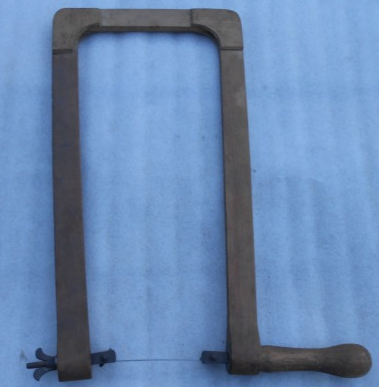  лобзик - выгнутая в форме дуги рамка, со специальными зажимами для тонкого по толщине и узкого по ширине полотна, с одной стороны также имеется деревянная рукоятка. Он позволяет делать криволинейное выпиливание. При пилении лобзиком можно достаточно легко менять направление пропила, а благодаря большой выгнутости рамки края поверхности, на которой осуществляется пропил, можно обходить.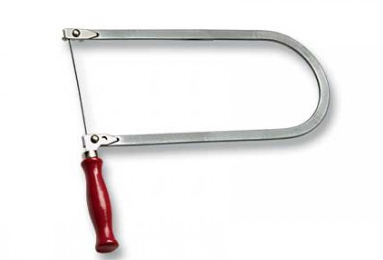 Само полотно легко снимается, что позволяет делать пропил без выхода за пределы заготовки. К недостаткам ручного лобзика можно отнести частые разрывы полотна вследствие малой его прочности, а также возможность делать пропилы только на расстоянии меньшем, чем размер рамки. [1]1.4.  Анализ прототиповРис.1 Распространенные конструкции выпиловочных столиковТаблица 1. Анализ вариантов приспособлений для стягивания рамки лобзика1.5. Составление технической справки и выдвижение требований к проектируемому объекту.Данное приспособление должно выполнять функции выпиловочного столика со встроенным приспособлением  для стягивания пилки для лобзика,  не отходя от рабочего места и без использования лишних инструментов. Основные требования к конструкции:- изготовлена из не дорогих и доступных материалов;- удобная в использовании;- единая не разборная конструкция столика и стягивателя;- универсальная, для основных  типов ручных лобзиков.1.6.Выбор оптимального варианта конструкции.Изучив варианты конструкций выпиловочных столиков и приспособлений для стягивания рамок лобзика, для  выбора оптимального варианта, я решил, воспользоваться  приемом объединения конструкций простого выпиловочного столика и стягивателя варианта №4, табл.1.Столик  обычный  с треугольным вырезом и углублениями в передней части столика для вставления рамки лобзика, разной ширины.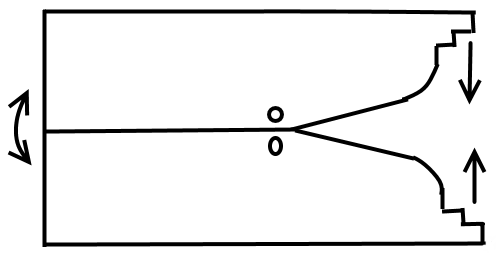 Рис.2 Эскизный  набросок  столика.	В качестве механизма предполагаю использовать эксцентриковый или винтовой механизм. Столик решил сделать из двух половинок, соединенных на основании при помощи винтов, вследствие чего половинки имеют возможность двигаться навстречу друг другу и зажимать рамку лобзика.Описание окончательного варианта конструкции изделия.	Выпиловочный столик состоит из двух раздвижных секций, которые закреплены на основании стола при помощи винтов М8. Столик крепится на крепёжную раму, изготовленную из металлического профиля 20х20.  На основании стола через стальную втулку, изготовленную из трубы Ф10 мм, вставляется эксцентриковый механизм, служащий для раздвижения секций столика при зажиме рамки лобзика. Эксцентриковый механизм приводится в действие при помощи рычага. Возврат секций стола в исходное положение после освобождения эксцентрика производится при помощи возвратной пружины, установленной в задней части столика. С учетом выполняемых функций столику было решено дать название УВС-1 (универсальный выпиловочный столик на одно рабочее место).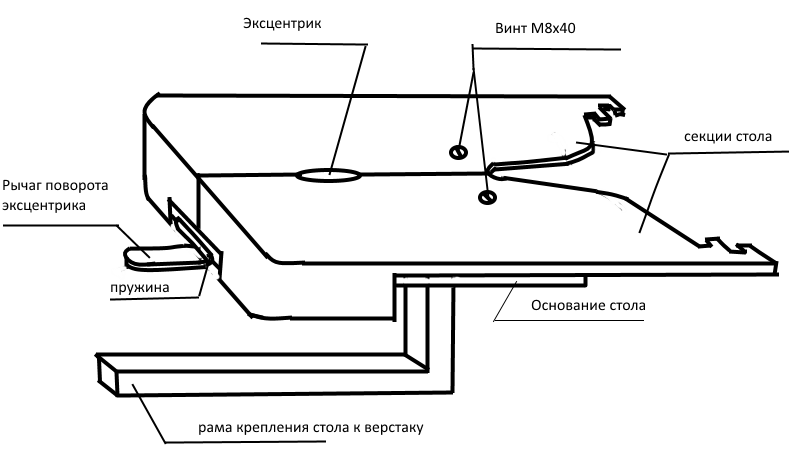 Рис. 3. Общий вид универсального столикаII.КОНСТРУКТОРСКО – ТЕХНОЛОГИЧЕСКАЯ ЧАСТЬ ПРОЕКТА2.1. Выбор материала и технологии изготовления изделияДля выбора материала отдельных деталей и способа крепления отдельных элементов  использую метод морфологического анализаТаблица 2. Морфологический ящик.Выбор вариантов основан на требованиях, предъявляемых к моему  проекту: - доступность материала;- минимальные затраты средств;- наличие оборудования и  инструментов для обработки;- использование только известных мне технологий обработки материалов.  Стол и основание стола решил изготовить из фанеры, так как это прочный материал, механизм стягивания – эксцентриковый, наиболее прост в изготовлении, в отличии от винтового секции стола раздвигаются равномерно и процесс проходит быстрее.Диапозон хода механизма в первом положении для лобзиков шириной 140 мм составляет- 130- 142 мм, для лобзиков шириной 130 мм- 120-132мм.- Таблица №3. Выбор технологии обработки материалов основных деталейВсе технологические операции, оборудование и инструменты выбраны с учётом моих навыков по обработке конструкционных материалов.  Подробная технология изготовления отдельных  деталей представлена на инструкционно – технологической карте изготовления отдельных деталей.2.2. Описание технологии изготовления. 1. Изготовить согласно чертежам отдельные детали; 2. Проверить  точность изготовления деталей и подвогнать детали друг другу;3.Покрасить детали столика3. Собрать детали столика;5. Вставить эксцентрик и проверить диапазон хода механизма стягивания;6. Разобрать секции столика и установить крепёжную раму;7. Собрать секции стола и собрать пружинный механизм обратного хода;8. Проверить работу механизма стягивания;2.3.Разработка технологии изготовления.	Согласно, разработанным чертежам составляю инструкционно –технологические карты изготовления отдельных деталей.  Чертежи разрабатывал при помощи программы  КОМПАС - 3D LT V12 (некоммерческая версия). При создании эскизов на технологической карте применял программу Paint. Net.	Перед сборкой изделия рекомендуется покрасить для придания красивого внешнего вида.  Для покраски используем эмаль светло-зеленого цвета, так как это цвет, считается успокаивающим и не будет напрягать глаза при длительном  использовании столика.Инструкционно – технологическая карта изготовления секций столаИнструкционно – технологическая карта изготовления основания столаИнструкционно – технологическая  карта изготовления эксцентрикаИнструкционная карта сборки изделияВнешний вид  готового изделия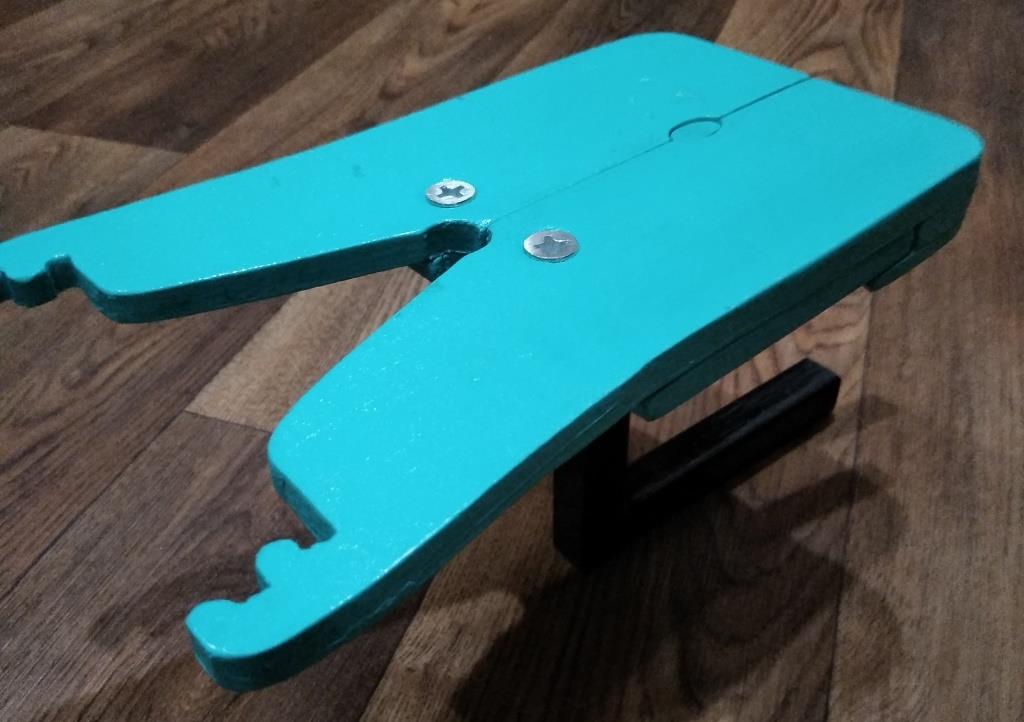 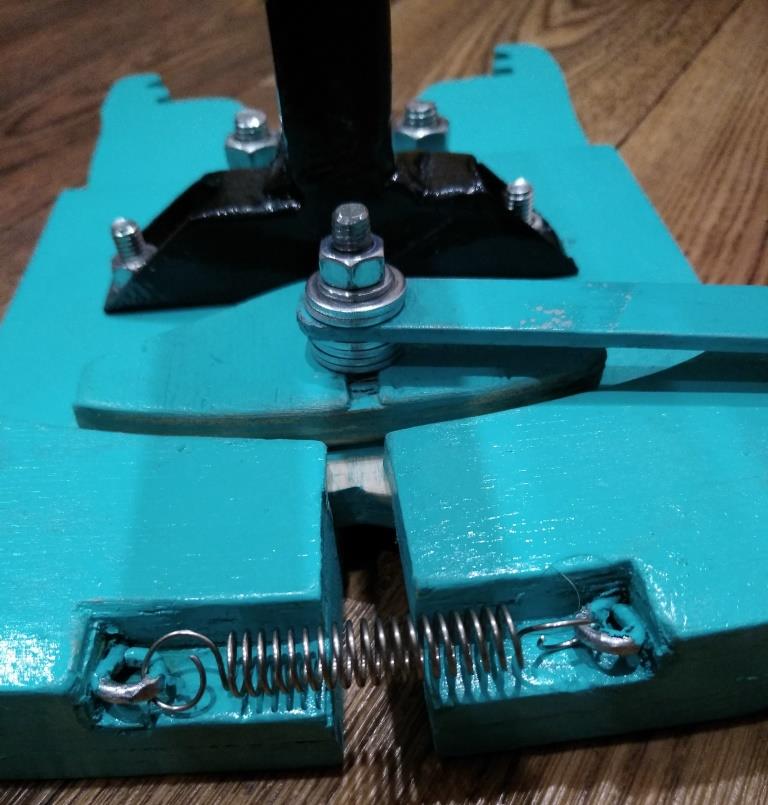 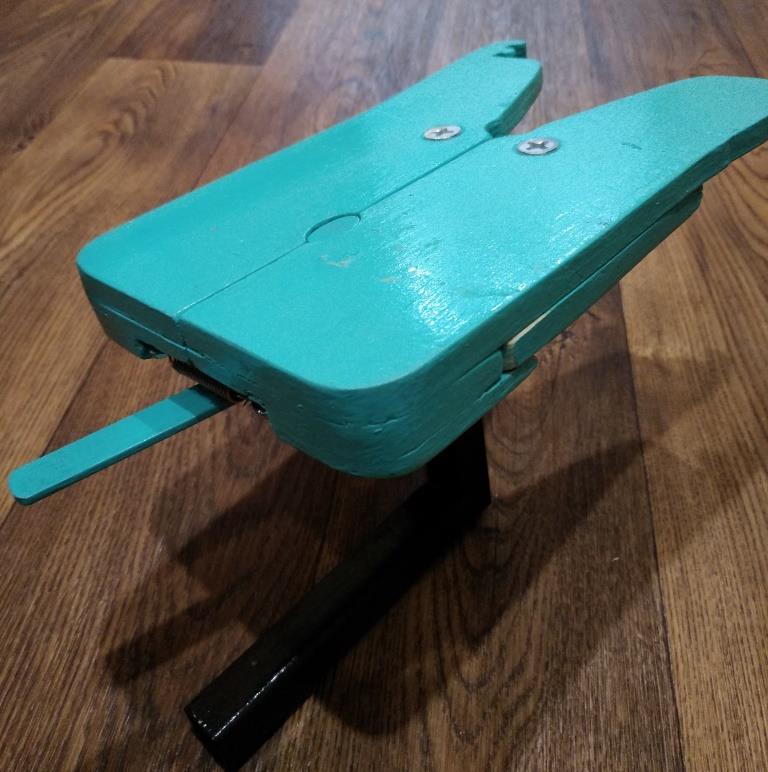 УВС-1 в работе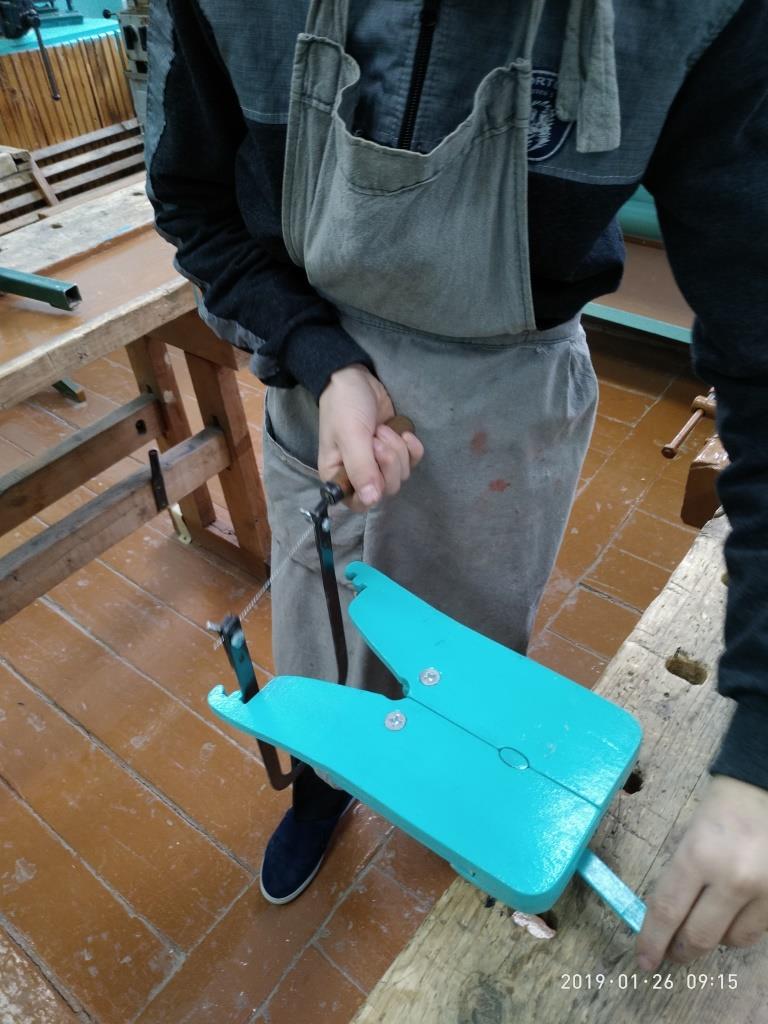 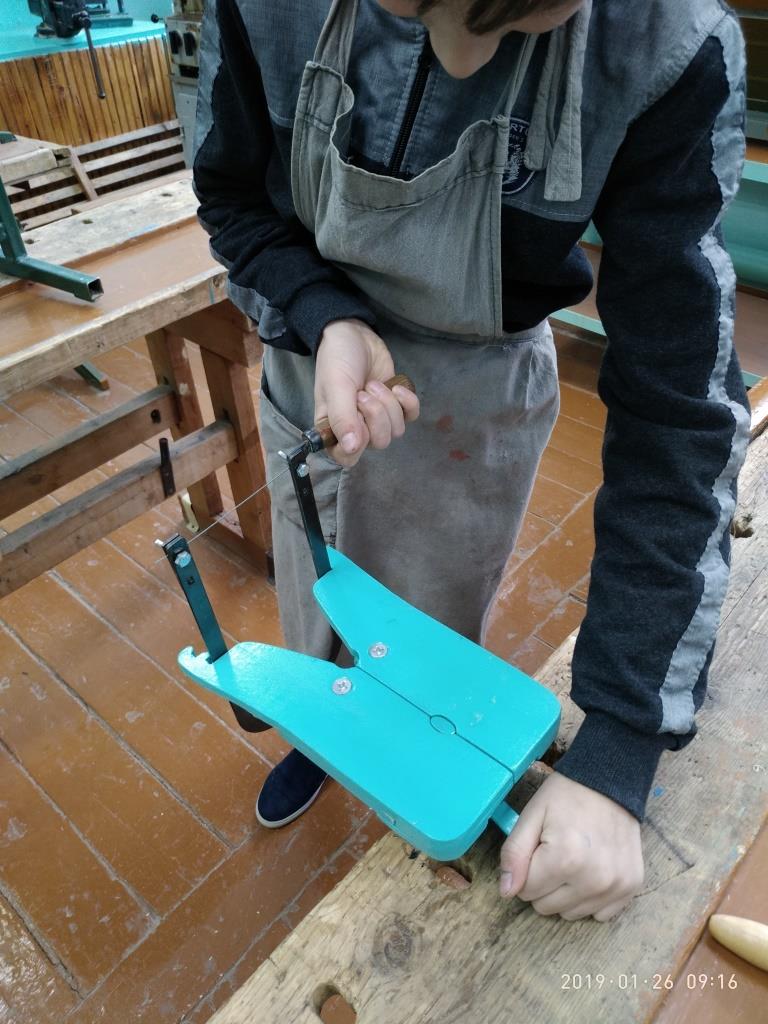 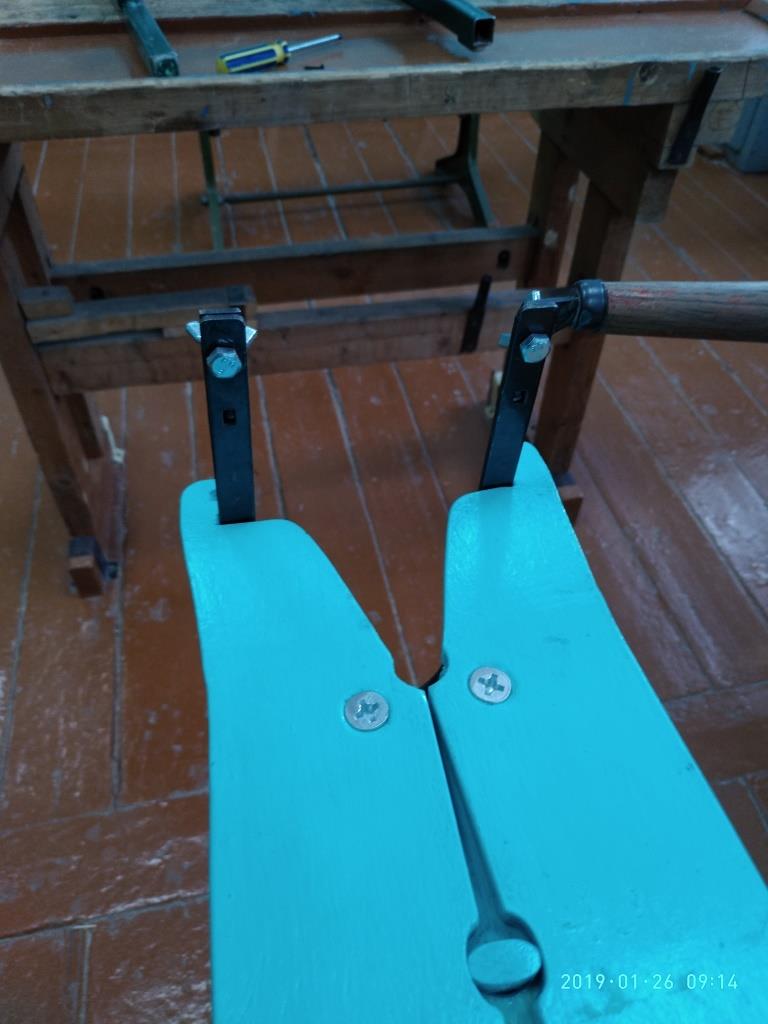 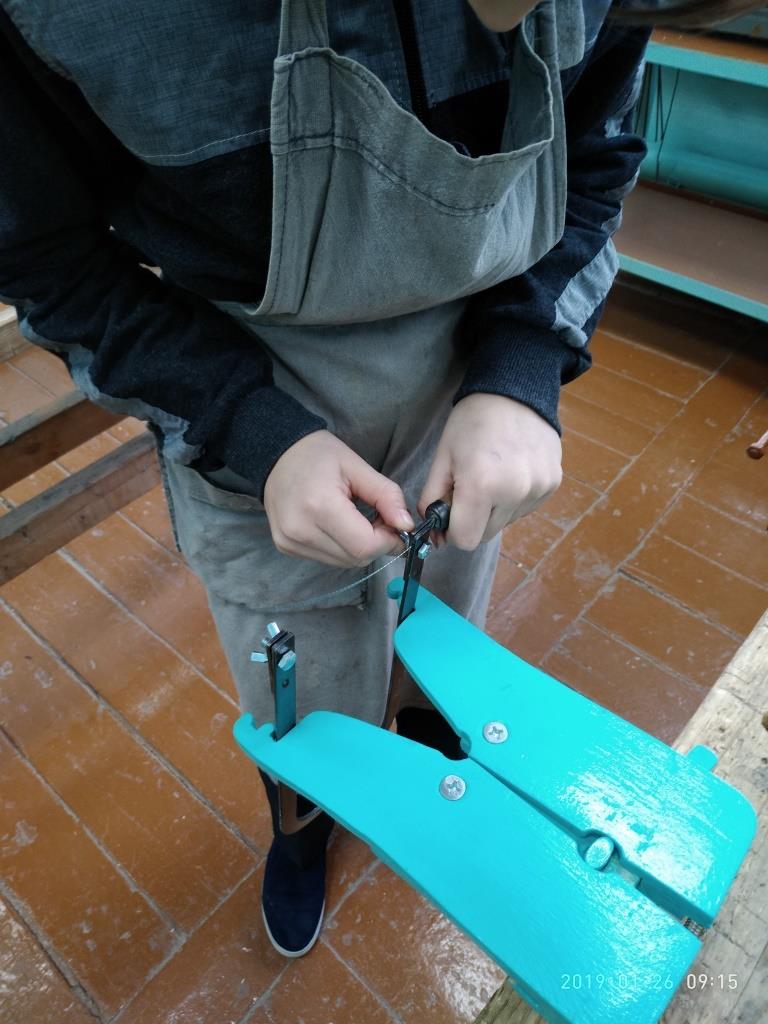 Хранение УВС-1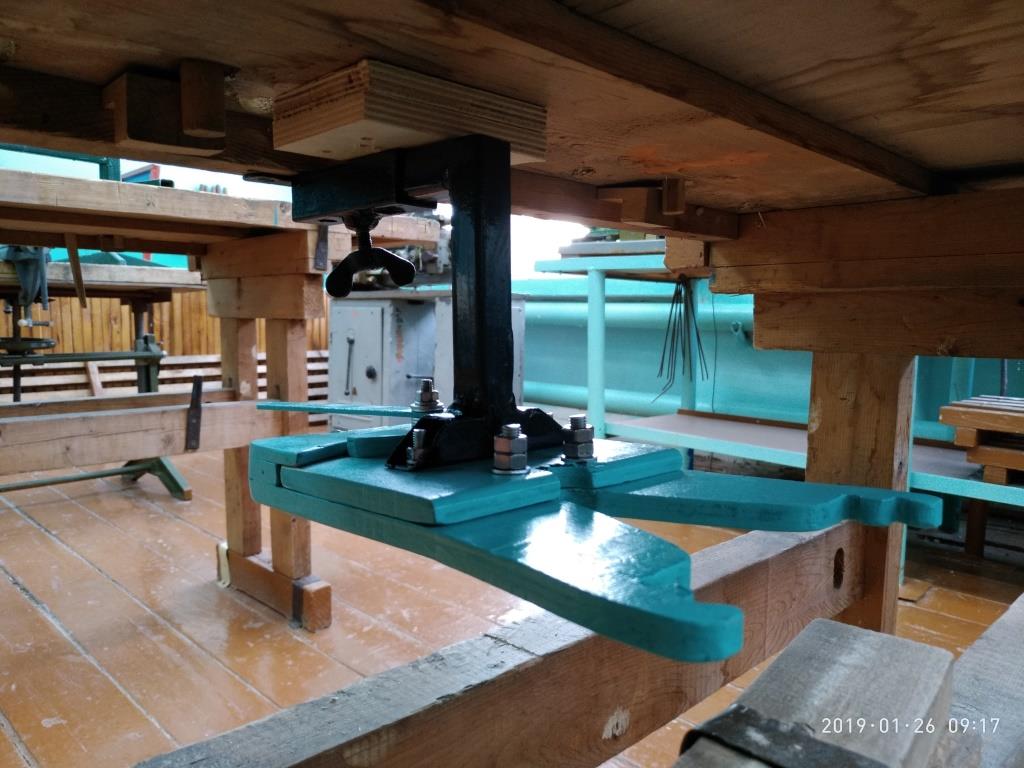 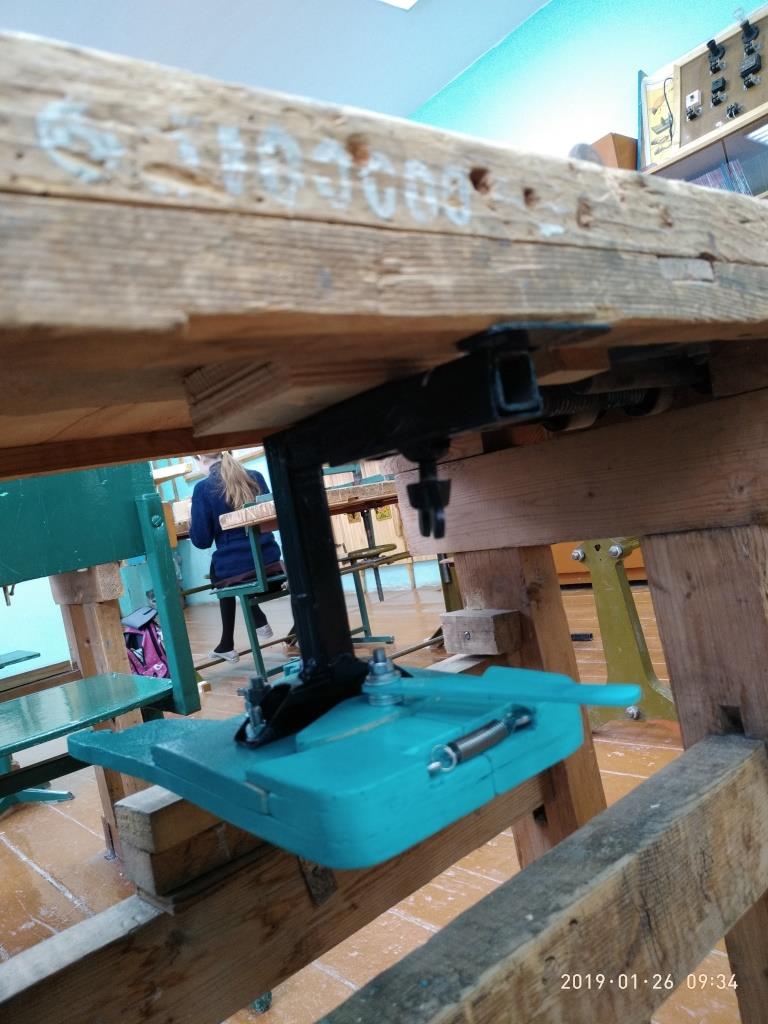 \III.ЗАКЛЮЧИТЕЛЬНАЯ ЧАСТЬ ПРОЕКТА3.1.Экономическое обоснование готового изделияТаблица 5. Расчёт себестоимости готового изделияТаким образом, себестоимость готового изделия  составила 43 рубля 75 копеек, что вполне удовлетворяет требования экономичности данного проекта. Варианты снижения себестоимости:- выточить винты самостоятельно на токарном станке;- использовать  отреставрированные гайки и шайбы;3.2. Экологическая оценка готового изделия         При изготовлении данного приспособления использовались безопасные для человека и окружающей среды, материалы. Отходы производства складировались  в спец. контейнер для мусора. Готовое изделие при использовании по назначению и соблюдений техники безопасности не должно наносить вреда здоровью человека и окружающей среде.3.3. Рекламный проспект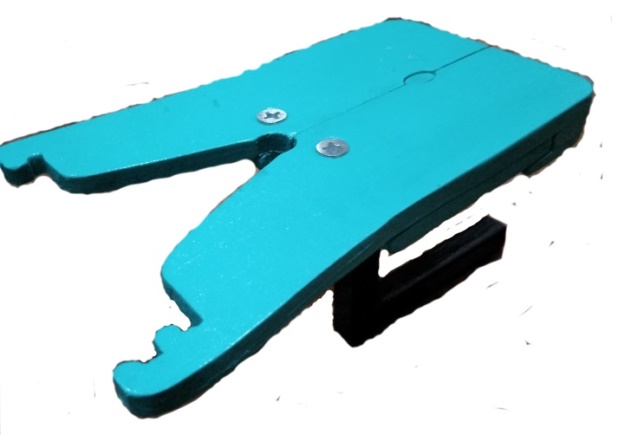 Вставить пилку без  трудаУВС помощник  вам всегда!Сделаем на заказ: 895034455333.4.Эргономическая  оценка изделия Приспособление удобно в использовании. Не требует специального места для хранения в шкафу, так как хранится под верстаком на рабочем месте. В связи с этим уменьшается время для подготовки рабочего места при выпиливании лобзиком.3.5.Выводы и заключения по проекту         Для изгготовления столика  я потратил 6 часов. Выполнение проекта не составила особого труда, так как со всеми технологическими операциями, в рамках данного проекта,  я владею. Изготовлением рамы крепления столика к верстаку занимались  учащиеся восьмого класса, в рамках выполнения своего проекта,  сварочные работы выполнял учитель. Требования экономичности, технологичности, предъявленные к проекту выполнены. Себестоимость приспособления не высокая. 	Проведённые испытания  показали, что приспособление  удовлетворяет своему назначению, конструкторско-техническая задача по проекту выполнена.  Закрепеление пилки лобзика теперь не составляет труда.  Теперь даже любой иладший школьник без труда может закрепить пилку в лобзикЛитература и интернет истоичики1.Кто придумал лобзик?  http://www.bolshoyvopros.ru/questions/2002966-kto-pridumal-lobzik.html2. Технология. Индустриальные технологии. 5 класс.  Учебник  для учащихся общеобразовательных учреждений./ А.Т. Тищенко.  В.Д.Симоненко.- М.: Вентана - Граф,  2012.-192с. 3. Технология. Индустриальные технологии. 6 класс.  Учебник  для учащихся общеобразовательных учреждений./ А.Т. Тищенко.  В.Д.Симоненко.- М.: Вентана - Граф,  2012.-192с. 4. Технология. Индустриальные технологии: 7 класс :учебник для обучающихся общеобразовательных организаций / А.Т. Тищенко, В.Д. Симоненко, -М. Вентана-Граф, 2016-176 с.5.  В.С.Капустин. Проекты апо технологии в 5-9 классах: Методическое пособие. – Елабуга: Издательство Елабужского педагогического института, 2000. -96 с: ил.6.Творческие проекты учащихся, "Школа и производство", №2, 1998. 7. Павлова М.Б, Питт Дж., Гуревич М.И., Сасова И.А. Метод проектов в технологическом образовании школьников./ Под редакцией Сасовой И.А. -М.: Изд. Центр «Вентана Граф»город _Чистополь____________ улица _Ак.Королева_____________ дом _5/1_____федеральный телефонный код города     +7(843)-424-70-53Не сложная в применениималые затраты временииз доступных материаловПрименима для лобзиков с разной шириной рамкиУниверсальный выпиловочный столикс использовани-ем имеющихся станков и инструментов и моих уменийнизкая себестоимостьСочетание столика и стягивателяне трудоемкая в изготовлении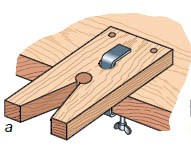 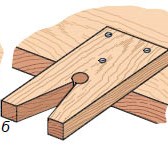 Конструкции выпиловочныхстоликов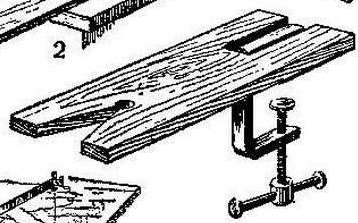 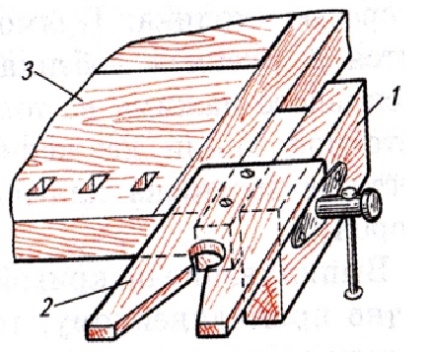 № вар.Наглядное изображениеДостоинстваНедостатки1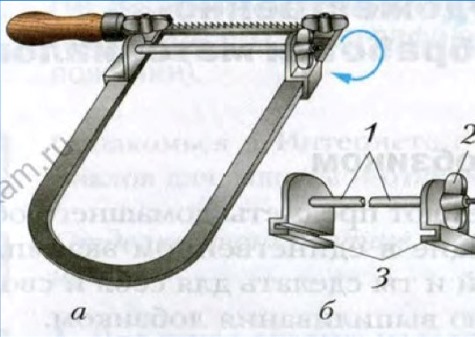 Не сложная конструкция1.Приходится вставлять пилку на вису. 2. Младшие школьники не все могут прокрутить гайку барашек для сжатия рамки2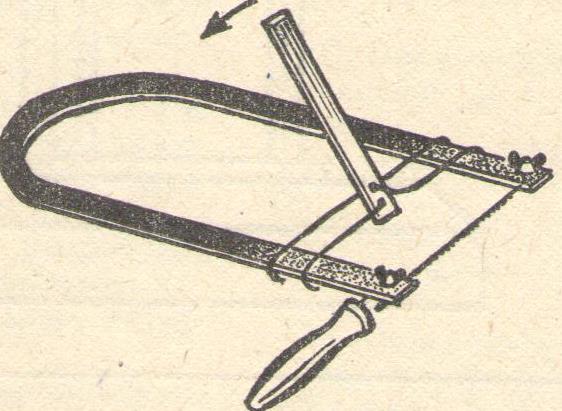 Простая конструкцияПриходится придерживать рукоятку стягивателя, что очень не удобно3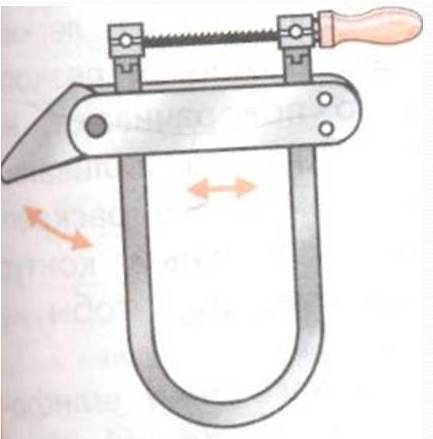 Простая конструкция, не дорогостоящаяПриходится вставлять пилку на вису или лежа на верстаке. Можно использовать только для лобзиков с одинаковой шириной рамки.4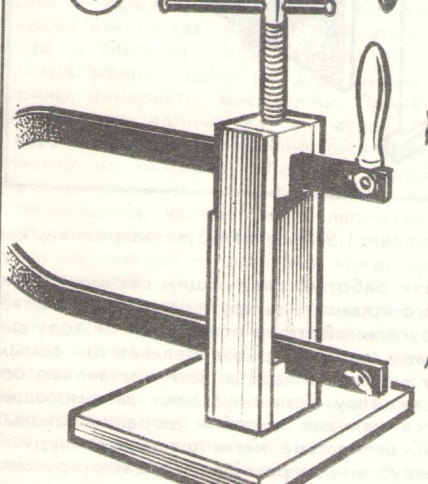 Удобная в использовании, руки свободны	Альтернативные варианты	Альтернативные варианты	Альтернативные варианты123Столфанерадревесина ЛДСПОснование столаДСПдревесина твердых породфанераКрепление секций стола к основаниюНа штифтахНа винтахНа шарнирахМеханизм стягивания эксцентриковыйвинтовойрычажной--ДетальМатериалТехнологические операции, Оборудование, инструментыСтолфанераРазметкаВерстак, линейка, угольник, шаблон, карандаш, копировальная бумагаСтолфанераПилениеВерстак, ножовка мелкозубая, электрический лобзикСтолфанераСверлениеСверлильный станок, перовые свёрла, шилоСтолфанераЗачисткаНабор надфилей и напильников, наждачная бумага СтолфанераШлифованиеШлифовальный брусок, вибрационная шлифовальная машинаОснование столаФанераРазметкаВерстак, линейка, угольник, шаблон, карандаш, копировальная бумагаОснование столаФанераПилениеВерстак, ножовка мелкозубая, электрический лобзикОснование столаФанераСверлениеСверлильный станок, перовые свёрла, шилоОснование столаФанераЗачисткаНабор надфилей и напильников, наждачная бумага ШлифованиеШлифовальный брусок, вибрационная шлифовальная машинаЭксцентрик СтальТочениеТокарный станок ТВ-6Эксцентрик СтальОпиливаниеСлесарный верстак, напильник №1,2Эксцентрик СтальЗачисткаСлесарный верстак, напильник №3,4, наждачная бумагаЭксцентрик СтальСверлениеСверлильный станок, кернер станочные тиски№ п/пПоследовательность операцийЭскизИнструменты и приспособления1.Выбрать заготовку размерами 260х180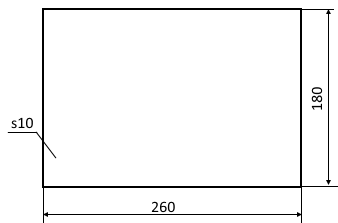 Верстак, линейка, угольник2/Разметить заготовку по чертежу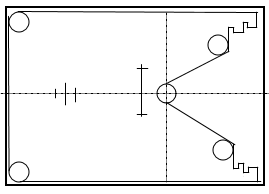 Верстак, линейка, угольник, циркуль, карандаш3Просверлить отверстия1.Ф18 одно отв.2. Ф6 два отв.3. Ф8 2 отв.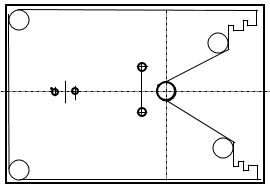 Сверлильный станок, шило, перовое сверло Ф18, спиральное сверло Ф6, Ф84Зенковать отверстия Ф8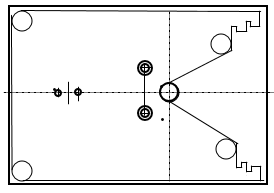 Сверлильный станок, сверло Ф145Выпилить по линии разметки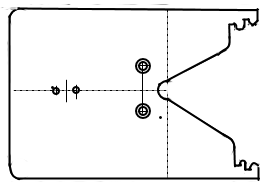 Верстак, выпиловочный столик, лобзик6Разметить элипс и выпилить отверстие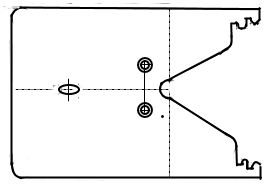 Верстак, шаблон, выпиловочный столик, лобзик7Распилить столик на две половинки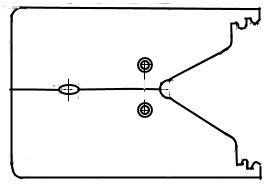 Верстак, электролобзик8Зачистит деталиВерстак, напильник, шлифовальная колодка9.Проконтролировать размеры№ п/пПоследовательность операцийЭскизИнструменты и приспособления1Выбрать заготовку 180х160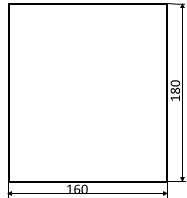 Верстак, линейка2Разметить заготовку по чертежу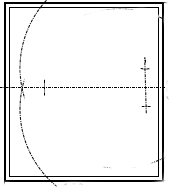 Верстак, циркуль, линейка3Сверлить отверстия 1. Ф11 одно отв.2 Ф8 два отв.3. Ф18 одно отв.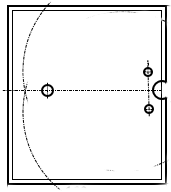 Сверлильный станок, сверло Ф11 и Ф84Выпилить по линии разметки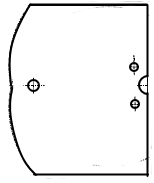 5Зачистить кромки и отшлифоватьВерстак, напильник, шлифовальная колодка6Проконтролировать качество и размеры№ п/пПоследовательностьоперацийЭскизИнструменты и приспособления1Выбрать заготовкукруг Ф20 Штангенциркуль, линейка2.Установить заготовку на станок с вылетом 60 ммТокарный станок ТВ-6, штангенциркуль3Подрезать торец в размер 59ммТокарный станок ТВ-6, проходной отогнутый резец, штангенциркуль4.Точить цилиндр Ф 5,9 мм по длине 12 ммТокарный станок ТВ-6, проходной упорный  резец, штангенциркуль5. Точить фаску 1х450Токарный станок ТВ-6, проходной отогнутый резец, штангенциркуль6.Точить цилиндр Ф8 мм по длине 28 ммТокарный станок ТВ-6, проходной упорный  резец, штангенциркуль7Отрезать заготовкуТокарный станок ТВ-6, отрезной   резец, штангенциркуль8.Разметить квадрат 6 в цилиндре Ф8  по длине 6 ммСлесарный верстак, тиски, штангенциркуль, чертилка9Опилить квадрат 6 ммСлесарный верстак, тиски, штангенциркуль, напильник10Разметить овал эксцентрика на головке заготовкиСлесарный верстак, тиски, шаблон, штангенциркуль, чертилка11Опилить головку эксцентрика и отшлифоватьСлесарный верстак, тиски, штангенциркуль, напильник, наждачная бумага12Нарезать резьбу М6Слесарный верстак, тиски, плашка М6 №1 и №2, штангенциркуль13Проконтролировать размеры№ п/пПоследовательностьоперацийЭскизИнструменты и приспособления1. Прикрепить раму крепления к основанию столика 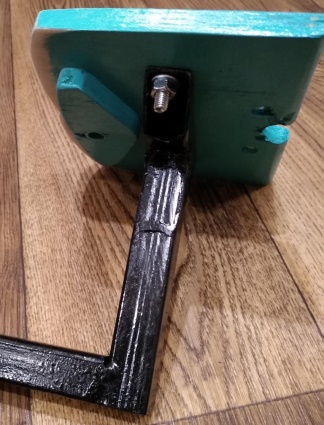 Верстак, торцовый ключ, отвертка2Установить секции столика к основанию и затянуть винты при помощи контргайки, отрегулировав свободное движение секций по основанию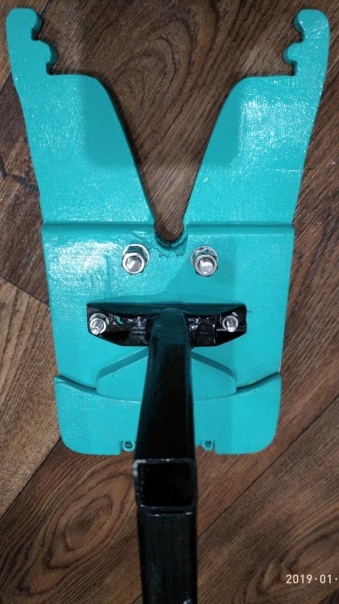 Верстак, два гаечных ключа на 10мм3Установить втулку  к основанию столика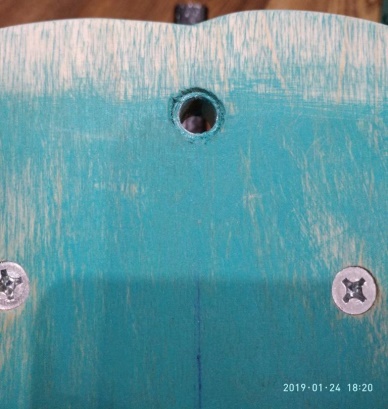 Верстак, молоток4Закрепить рычаг к эксцентриковому болту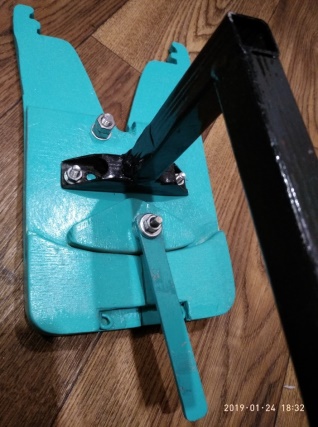 	Верстак, гаечный ключ на 10 мм5Закрутить шуруп-кольцо и установить пружину,  проверить работу механизма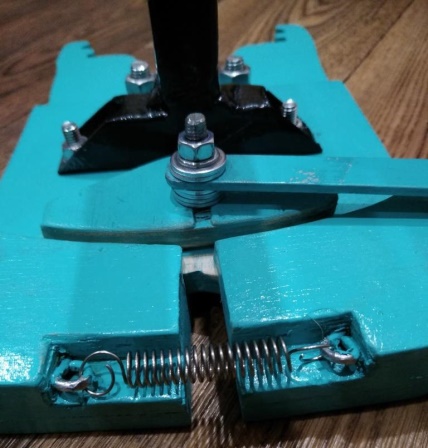 Верстак, пассатижи№ п/пМатериалЕд. измКоличествоКоличествоЦена за ед. изм.Стоимость материала на одно изделие, (руб.)1.Фанера 10 ммм2Остатки  после настила половОстатки  после настила половОстатки  после настила половОстатки  после настила половФанера 6ммм2Остатки после ремонтаОстатки после ремонтаОстатки после ремонтаОстатки после ремонта2. Краскакг0,10,1220223.Электроэнергия кВтхч0,50,52,51,254.Наждачная бумагам20,10,1300305Винт М8х40шт.22486Гайка М8шт.44147Шайба Ф8шт.220,40,88Гайка М6шт.330,61,89Винт М6х20шт.222,5510Шайба Ф6шт.330,30,9ИТОГОИТОГО43,75